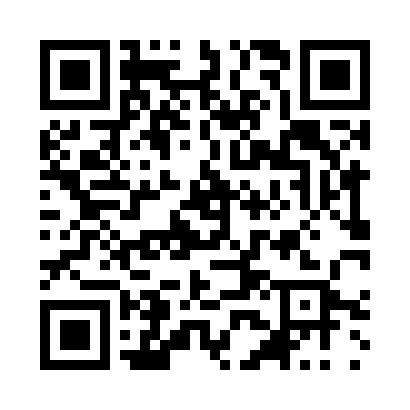 Prayer times for Kotlari, BulgariaMon 1 Apr 2024 - Tue 30 Apr 2024High Latitude Method: Angle Based RulePrayer Calculation Method: Muslim World LeagueAsar Calculation Method: HanafiPrayer times provided by https://www.salahtimes.comDateDayFajrSunriseDhuhrAsrMaghribIsha1Mon5:247:001:215:507:439:132Tue5:226:581:205:517:449:143Wed5:206:561:205:527:459:154Thu5:186:541:205:537:469:175Fri5:166:531:205:537:479:186Sat5:146:511:195:547:489:197Sun5:126:501:195:557:499:218Mon5:106:481:195:557:509:229Tue5:086:461:185:567:519:2310Wed5:066:451:185:577:529:2511Thu5:046:431:185:587:549:2612Fri5:036:411:185:587:559:2813Sat5:016:401:175:597:569:2914Sun4:596:381:176:007:579:3015Mon4:576:371:176:007:589:3216Tue4:556:351:176:017:599:3317Wed4:536:341:166:028:009:3518Thu4:516:321:166:028:019:3619Fri4:496:301:166:038:029:3820Sat4:476:291:166:048:039:3921Sun4:456:271:166:048:049:4122Mon4:436:261:156:058:069:4223Tue4:416:241:156:068:079:4424Wed4:396:231:156:068:089:4525Thu4:376:221:156:078:099:4726Fri4:356:201:156:088:109:4827Sat4:336:191:156:088:119:5028Sun4:326:171:146:098:129:5129Mon4:306:161:146:098:139:5330Tue4:286:151:146:108:149:55